Publicado en Zaragoza el 15/09/2017 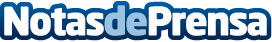 Zaragoza acoge una jornada sobre la automatización de la gestión financieraLa firma SAGE junto con la consultora GOLIVE han organizado una jornada de trabajo, gratuita, dirigida a financieros y responsables de los departamentos de tesorería, el próximo 19 de septiembre en el World Trade Center de Zaragoza. En la programación se incluyen diferentes ponencias sobre experiencias de éxito en el ámbito del marketing digital y gestión empresarialDatos de contacto:Mercedes Gutiérrez654112560Nota de prensa publicada en: https://www.notasdeprensa.es/zaragoza-acoge-una-jornada-sobre-la Categorias: Finanzas Marketing Aragón Eventos E-Commerce Recursos humanos Digital http://www.notasdeprensa.es